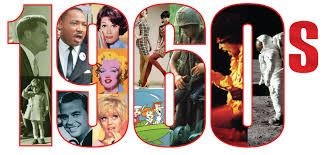 Homework for SaturnGiven outTo be completed byMaths /Language TaskEvery FridayThe following FridaySpellingMondayTest on the FridayMenu Topic RelatedFirst week of each half term(4-5 weeks to complete) See Date on Homework menu. 